Wir pflügen und wir streuen  - 2021 Neue Verse zum sinnvollen Ergänzen eines alten Erntedankliedes.Zum Thema „Eine Welt. Ein Klima. Eine Zukunft.“ für thematisch an Brot für die Welt orientierten Gottesdiensten zu Erntedank
Gott schenkt uns unser Leben und alles um uns her.Das wirklich hoch zu schätzen, das können wir kaum mehr.Nun müssen wir’s neu lernen, die Zeit, die wird schon knapp.Die Welt wird sich verändern, das Klima, das macht schlapp.RefrainWir haben es gesehen, das Herze ist uns schwerwie Wasser kann zerstören, da half kein’s Menschen Wehr.Hier Flut, dort Dürre herrschen, ganz deutlich ist’s zu sehnDas Klima jetzt sich wandelt, lasst uns zusammenstehn!RefrainFast acht Milliarden Menschen, so viele sind wir hierzusammen auf der Erde, da geht es nur im „WIR“.Familie lasst uns werden, die Zukunft geht nur so, wir teilen, was wir haben – so werden alle froh.Refrain: Alle gute Gabe kommt her von Gott dem Herrn,
drum dankt ihm dankt, drum dankt ihm dankt
und hofft auf ihn.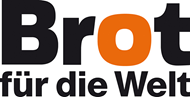 